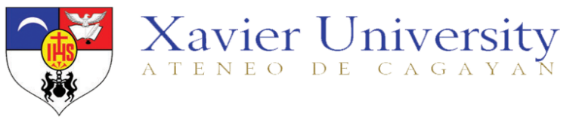 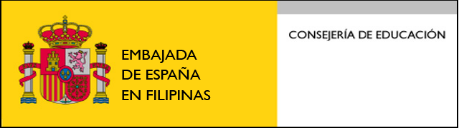 REGISTRATION FORM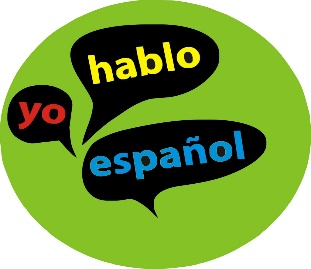 First NameMiddle NameLast NameTitleCareer/OccupationContact NumberEmailPaid Workshop Fee: YES  During the WorkshopIf YES, please indicate the mode of payment:If YES, please indicate the mode of payment: